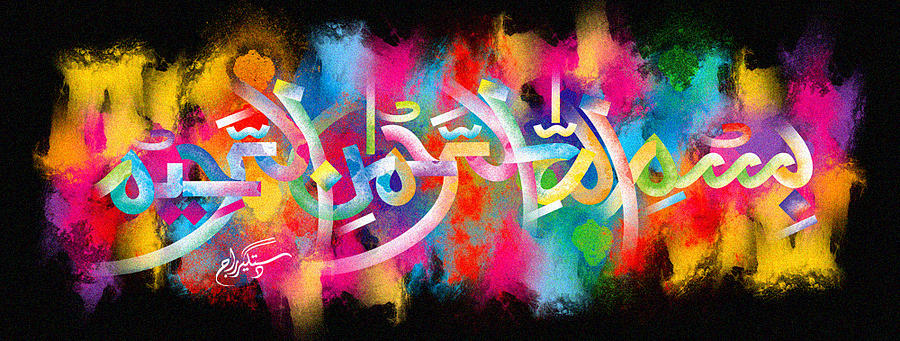 The Miracle British Tesco Cox Pippin Apples – Vol 1 The Exclusive Islamic Miracle Photographs of Dr Umar Elahi AzamFriday 23rd October 2015Manchester, UKIntroductionThe Name of Allah  was in multiple places on 5 apples.  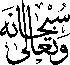 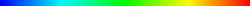 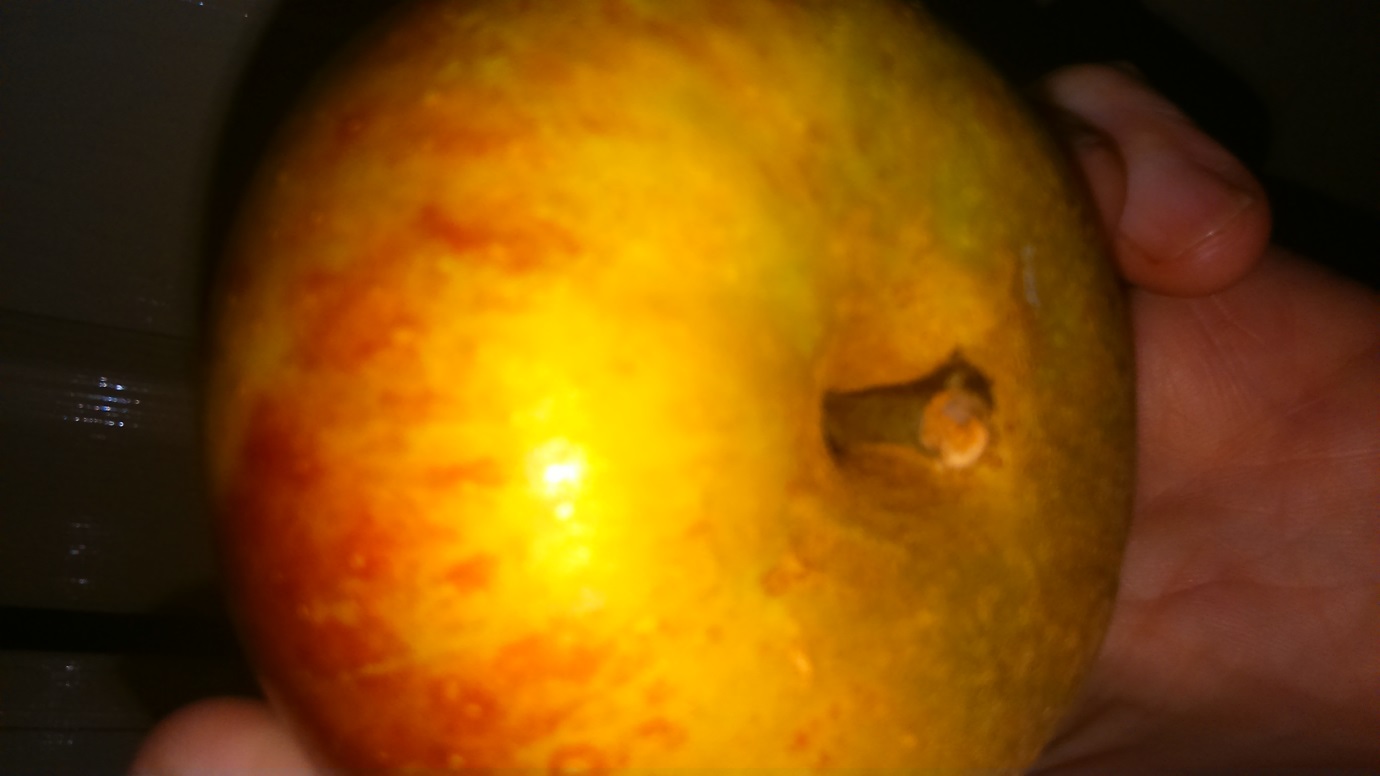 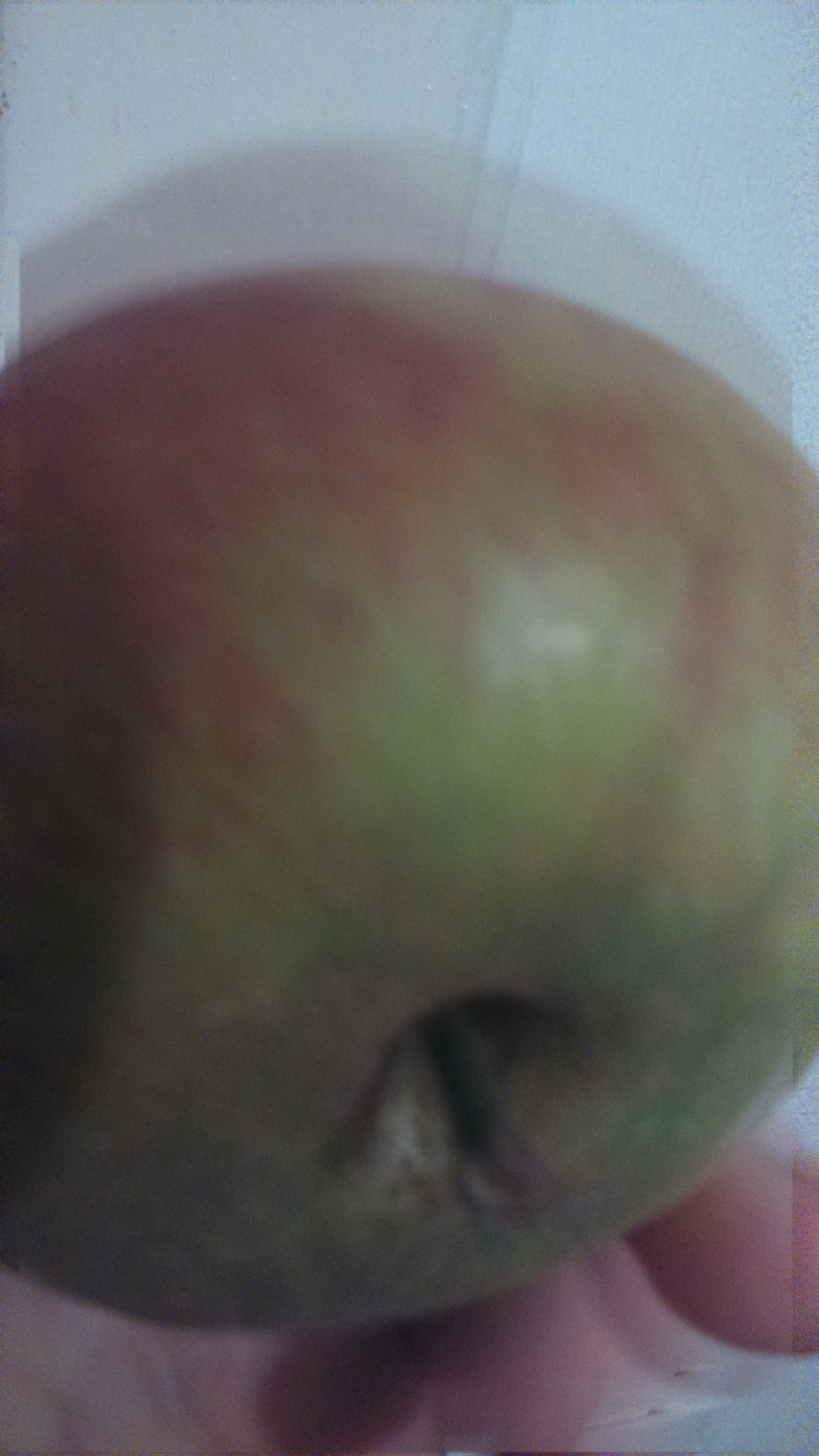 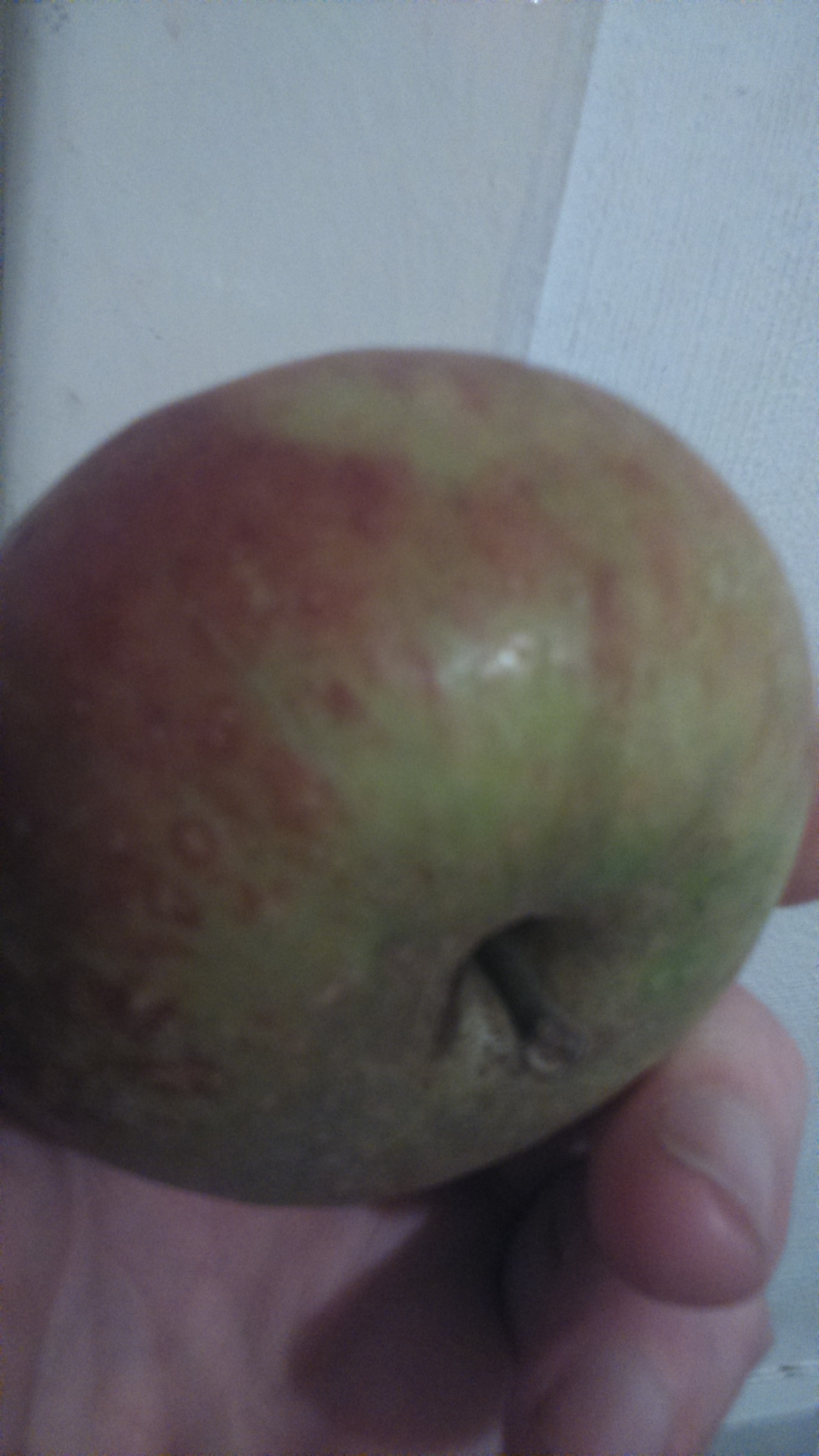 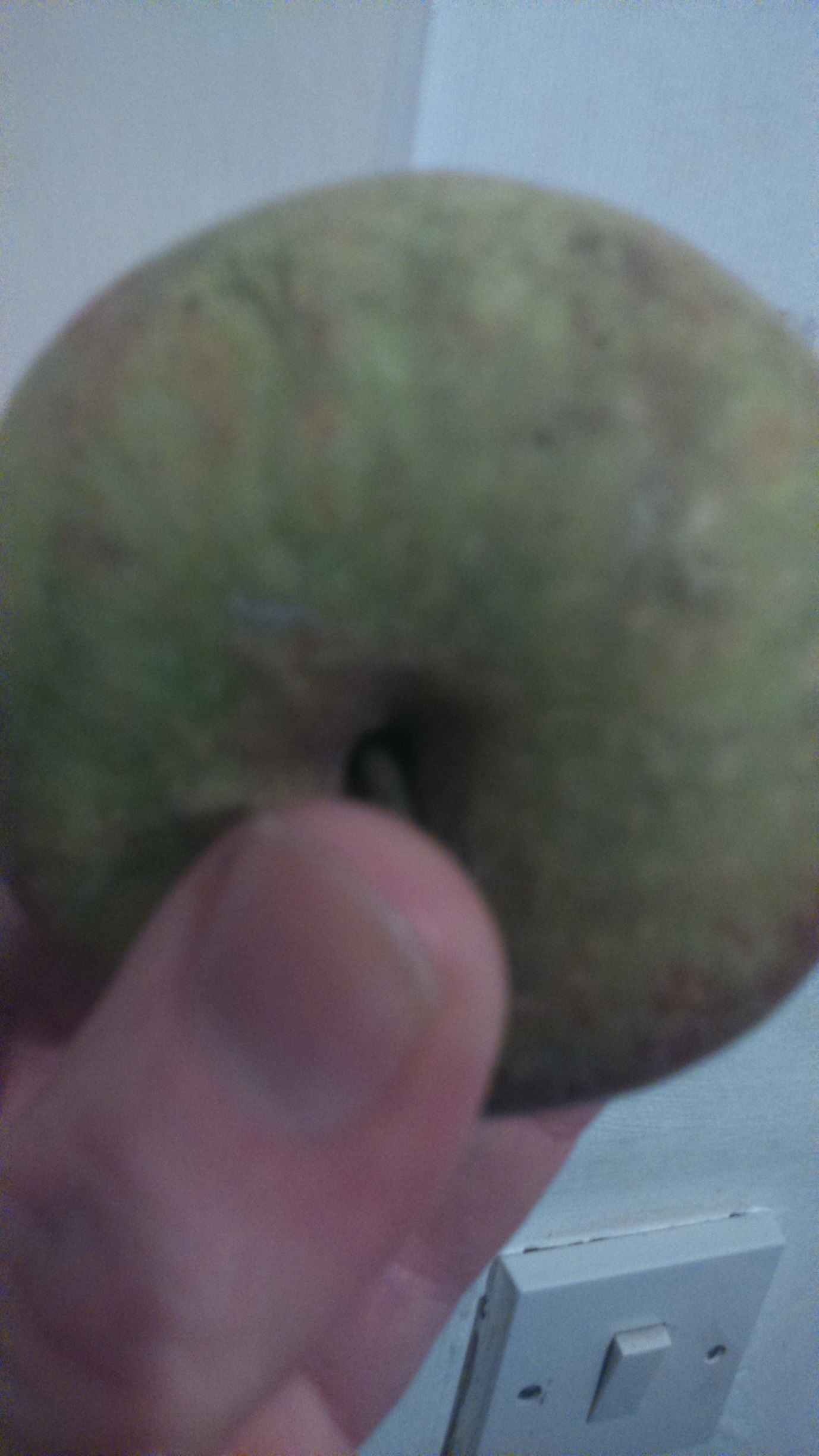 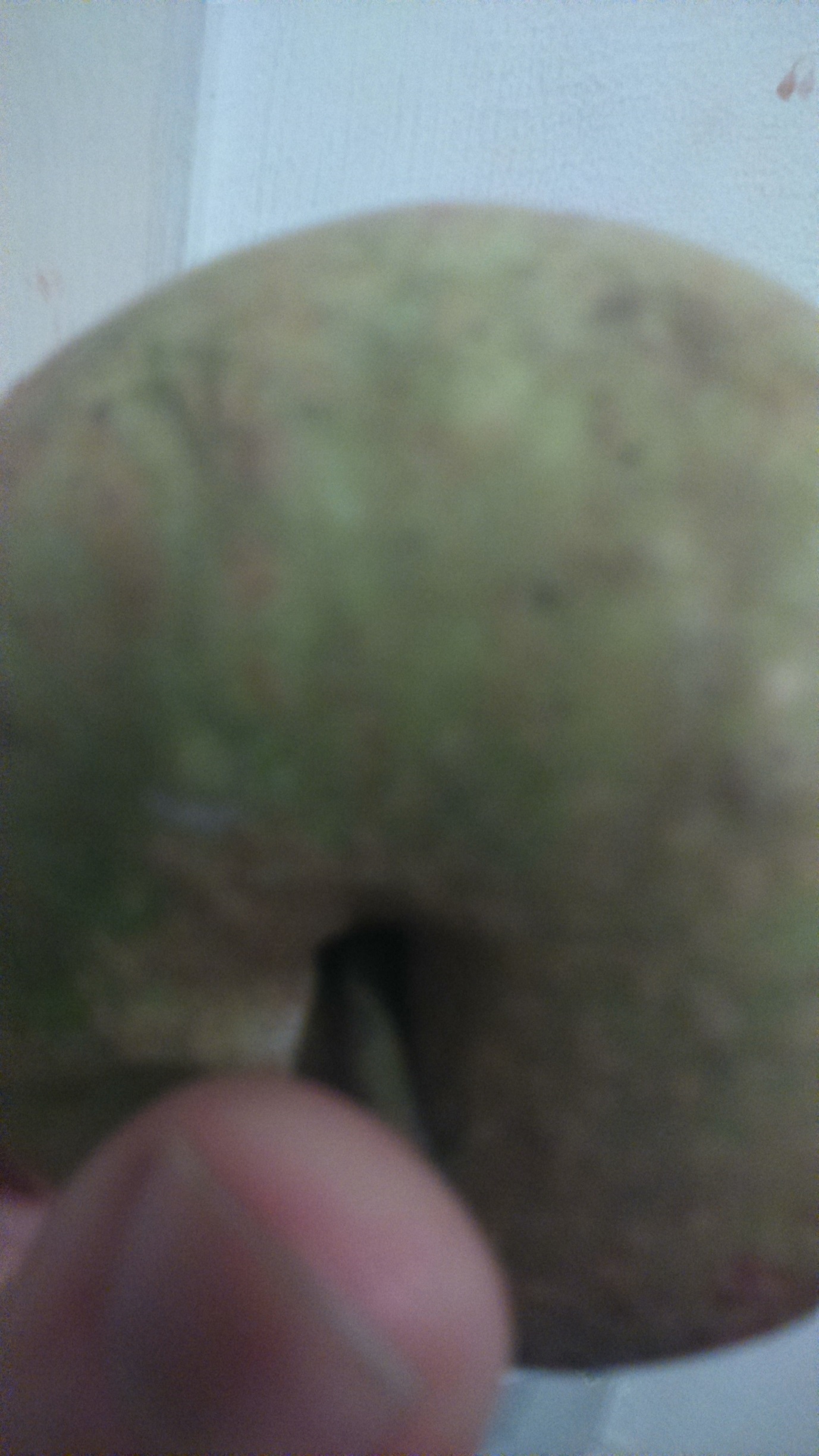 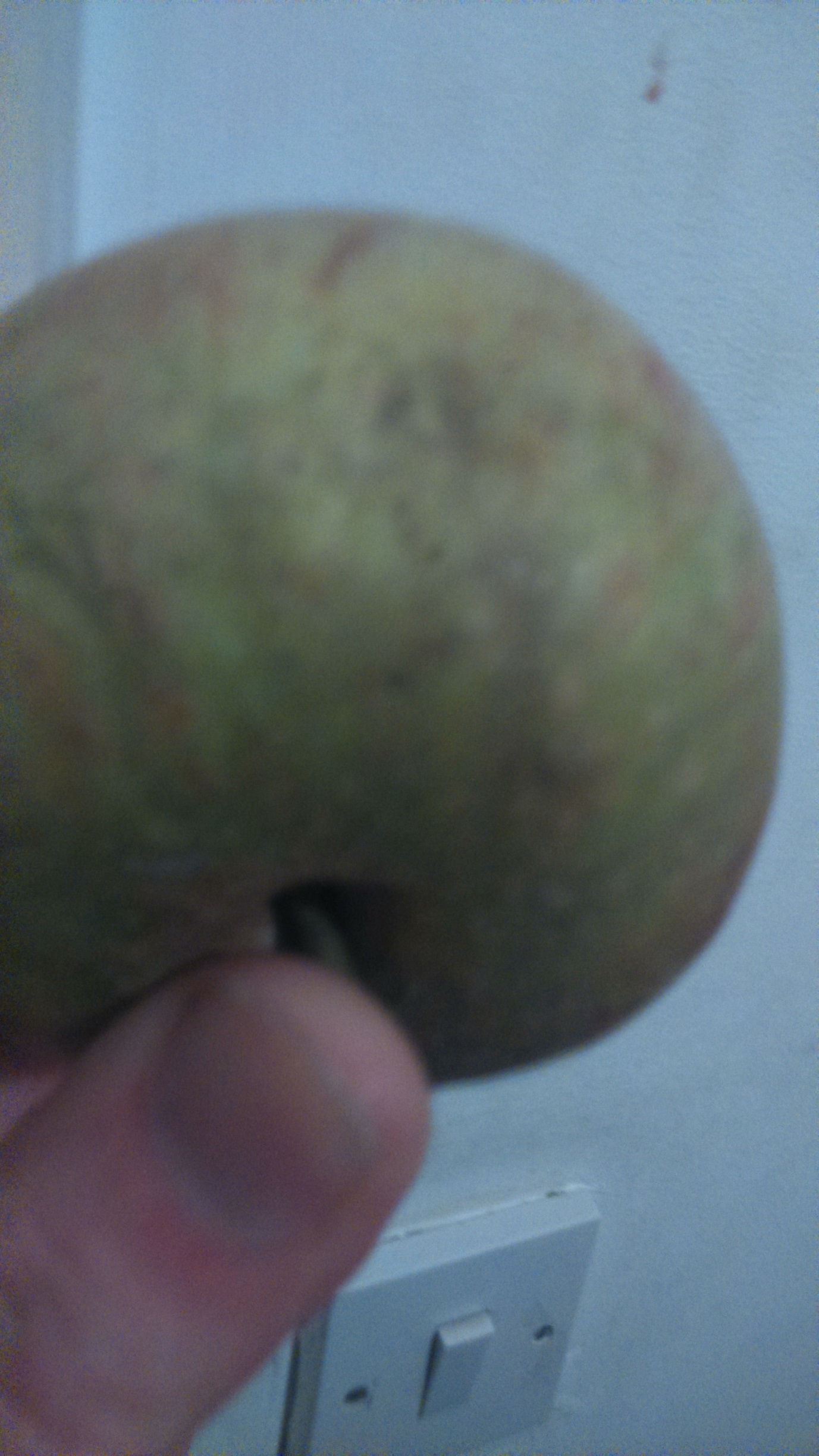 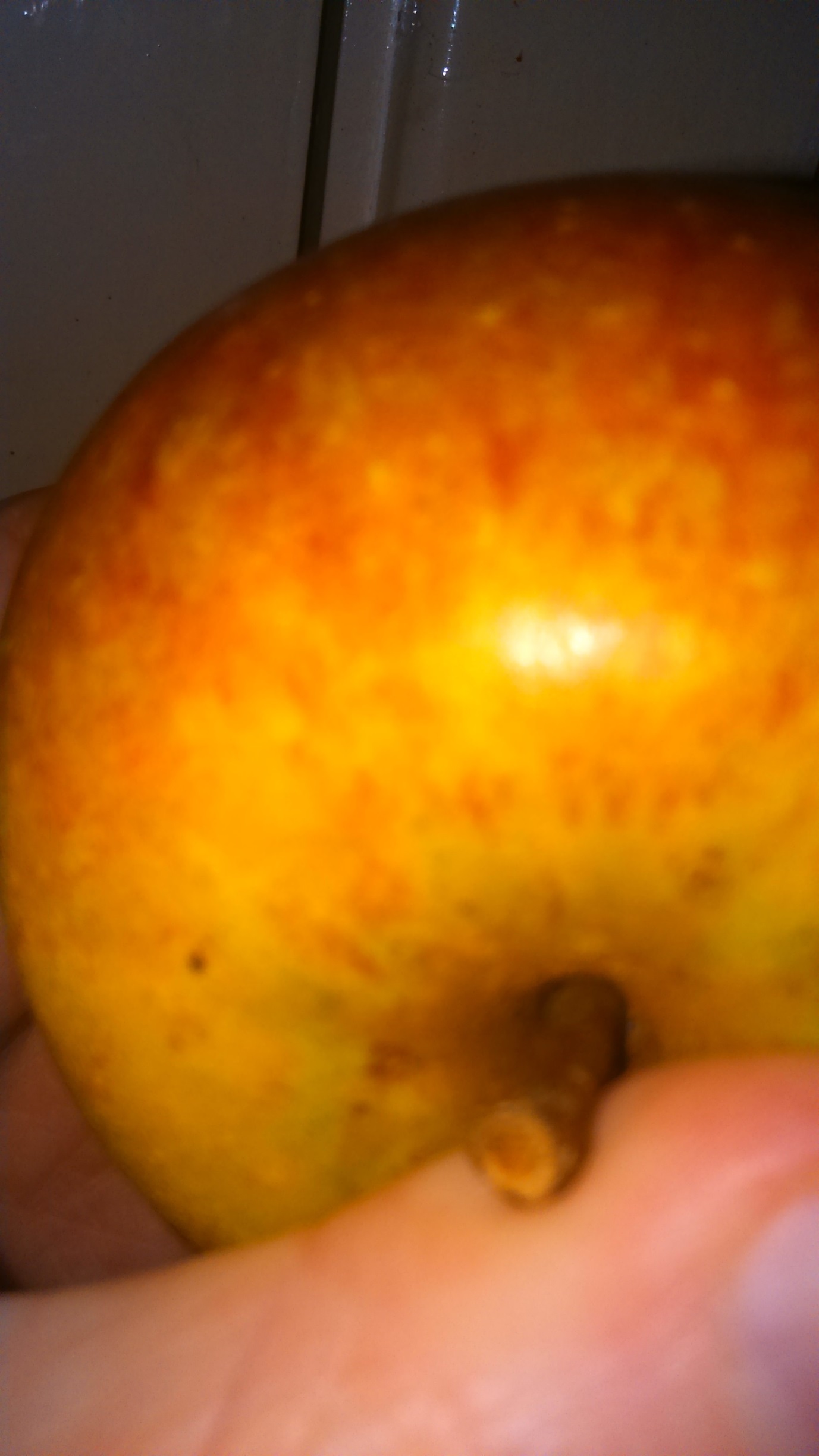 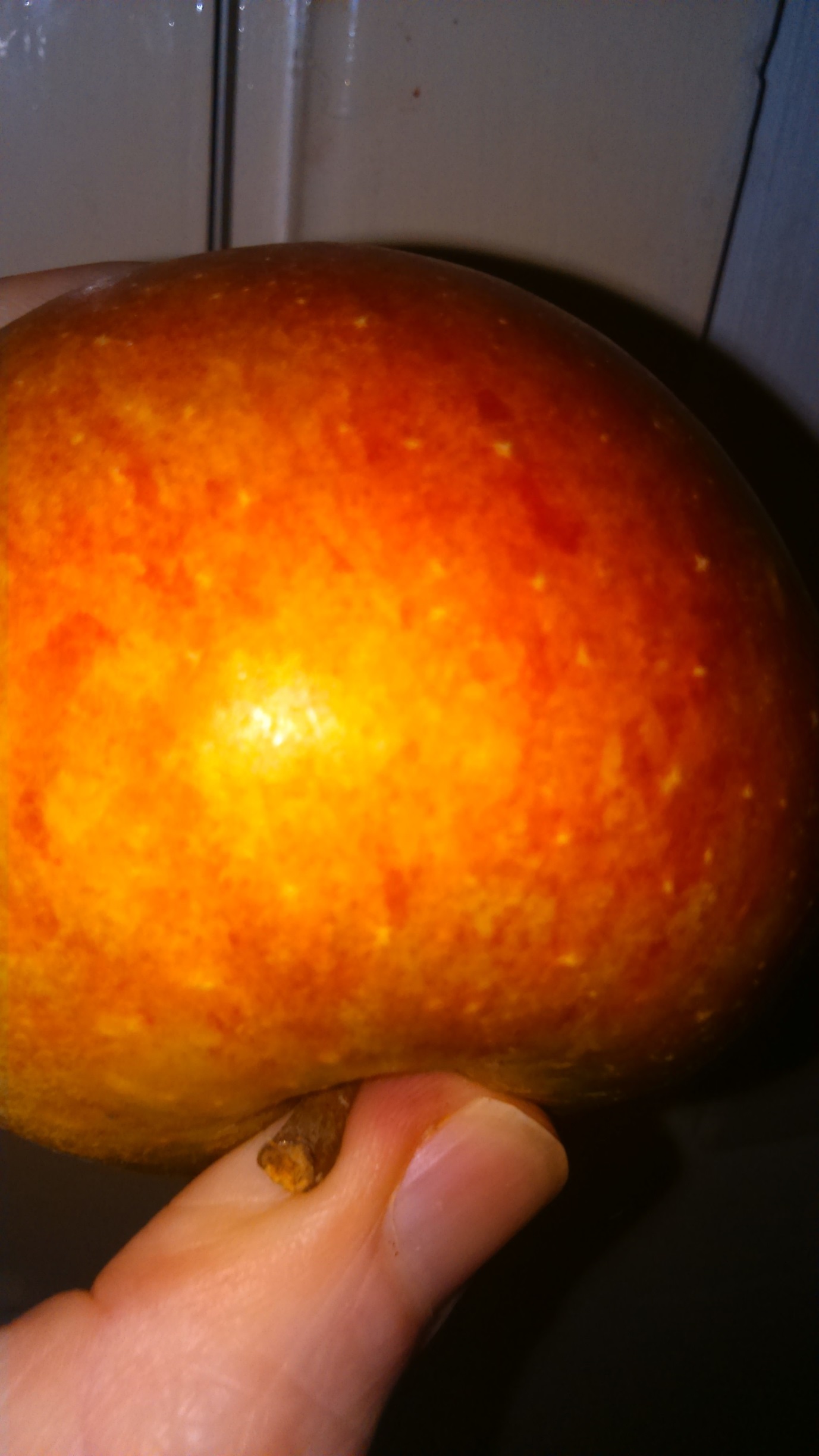 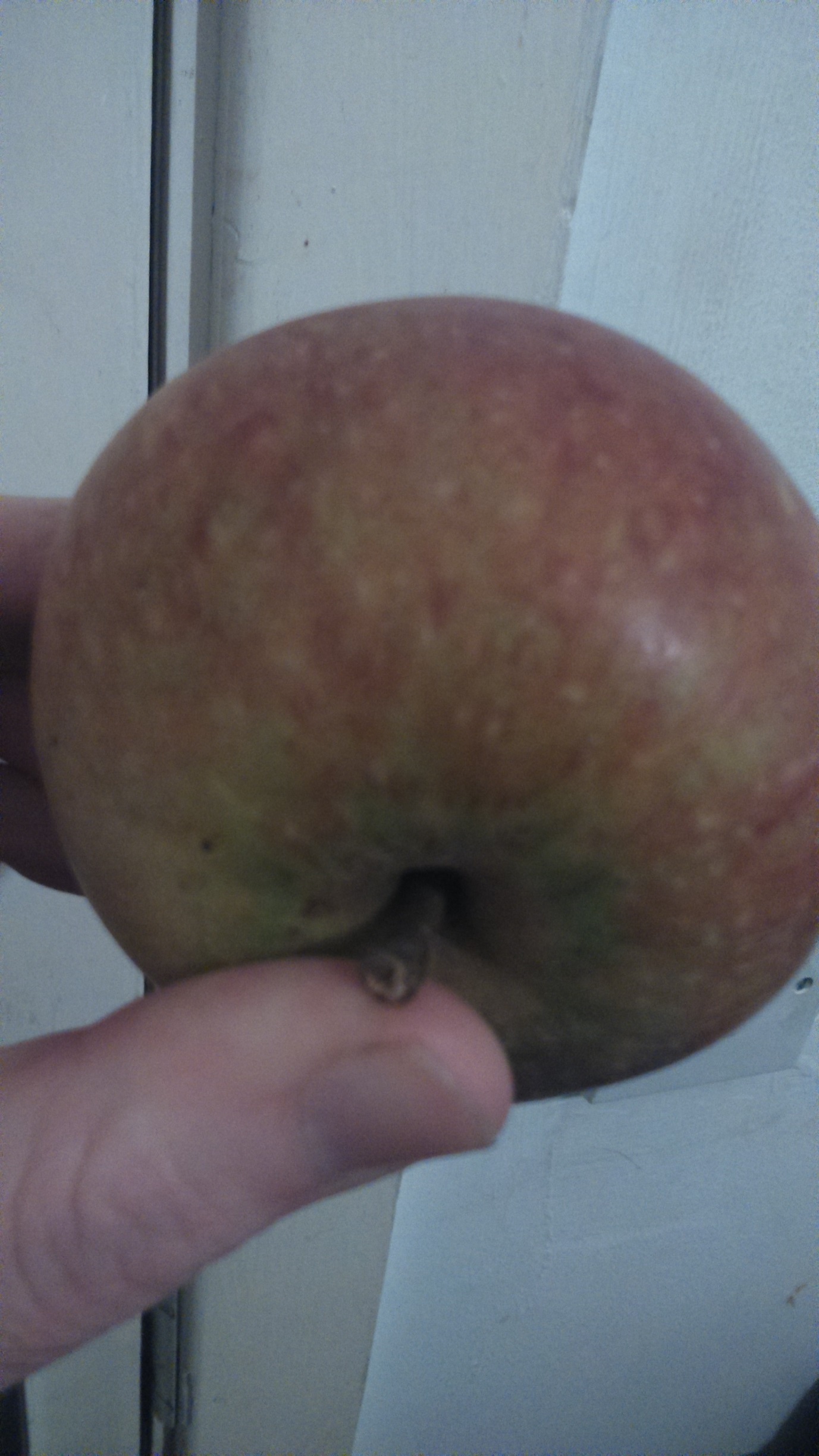 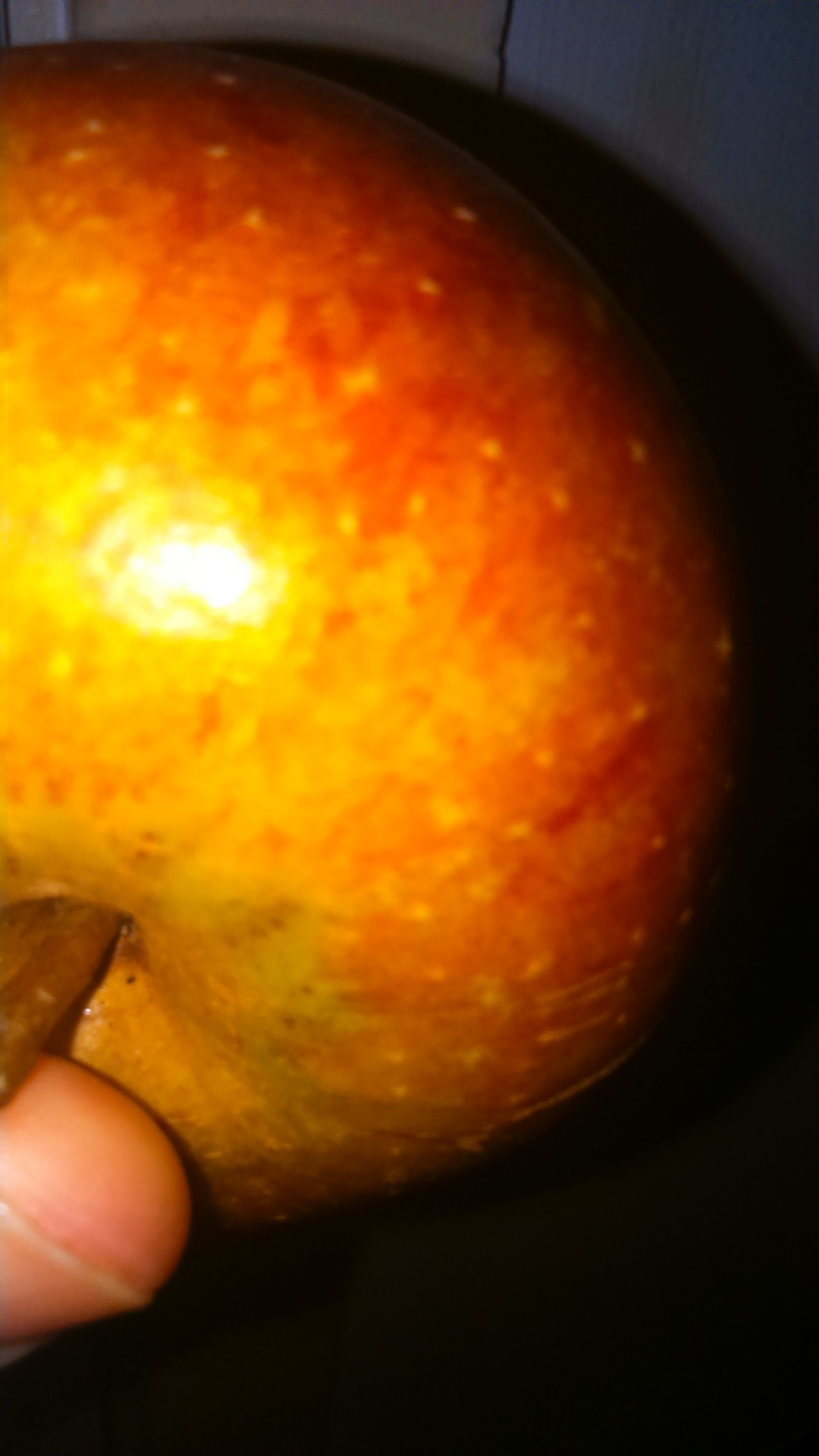 